Toilet Roll Craft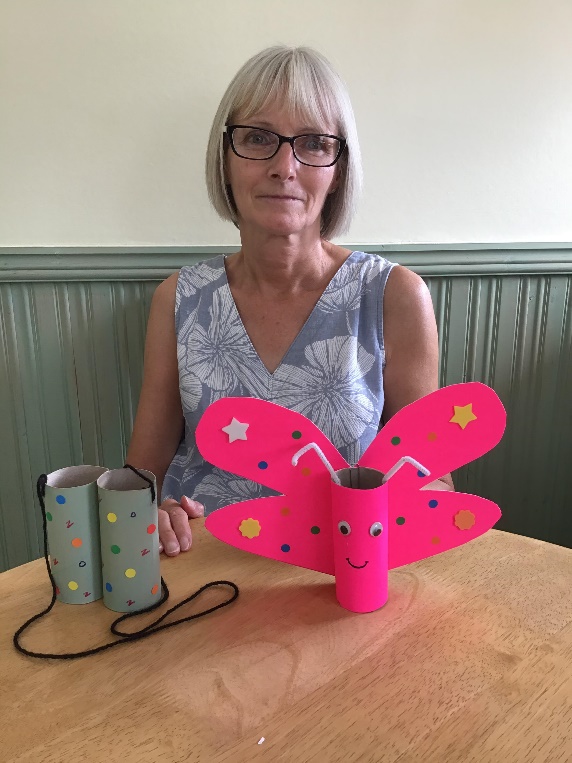 Butterfly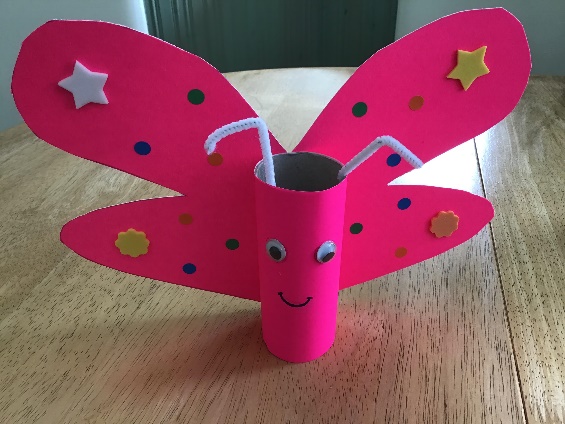 Items Required-1 Toilet Roll Tube. -2 Sheets Coloured Paper or Thin Card-1 Pipe Cleaner or Straw- Stickers and/or colouring pens-Glue- 2 Paper Clips- Sellotape-ScissorsHow To Make1- Cut a piece of paper to the same height and long enough to wrap around the tube and overlap.2- Wrap the paper around the tube and glue overlap use paper clips to hold paper on tube whilst the glue dries.3-Use second piece of coloured paper/ card, fold in half, draw wing shape, cut along wing shape and unfold card. (See photo)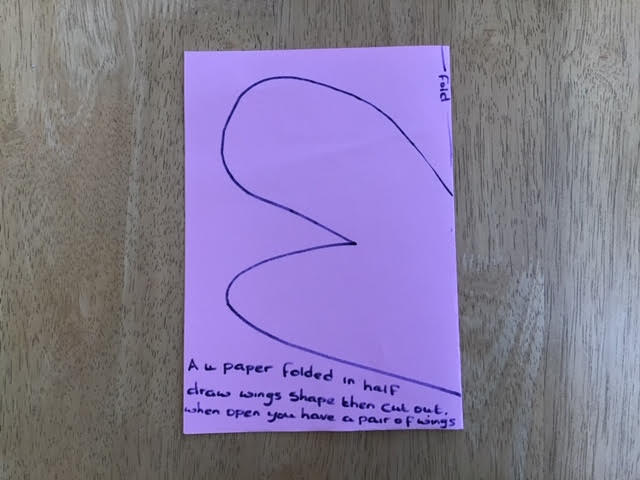 BinocularsItems Required-2 Toilet Roll Tubes-Paint or Coloured Paper To Cover Tubes With-Wool-Stickers or Coloured Pens-Stapler or Sellotape-GlueHow To Make1- Paint or cover the 2 toilet roll tubes2-Decorate the tubes with stickers or coloured pens3- Fix the 2 tubes together with a stapler or sellotape4-Make a small hole at either side of the tubes towards the top5-Attach wool through hole at either side and tie in place at both ends.Enjoy playing with your binoculars. Well done.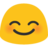 